ПРОЕКТ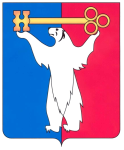 РОССИЙСКАЯ ФЕДЕРАЦИЯКРАСНОЯРСКИЙ КРАЙНОРИЛЬСКИЙ ГОРОДСКОЙ СОВЕТ ДЕПУТАТОВР Е Ш Е Н И Е10 апреля 2018 года                                                                                     № ______О внесении изменений в решение Норильского городского Совета депутатов от 16.12.2014 № 21/4-454 «Об утверждении Положения о наградной политике муниципального образования город Норильск»В соответствии с Уставом муниципального образования город Норильск, Городской СоветРЕШИЛ:1. Внести в Положение о наградной политике муниципального образования город Норильск, утвержденное решением Норильского городского Совета депутатов от 16.12.2014 № 21/4-454 (далее – Положение), следующие изменения:1.1. Подпункты «а», «б» пункта 3.1.1 Положения дополнить абзацами четвертым и третьим следующего содержания:«- Благодарственное письмо Городского Совета;».1.2. Пункт 4.1 Положения дополнить абзацем вторым следующего содержания:«Ходатайство о награждении Благодарственным письмом Городского Совета граждан, работников, коллективов предприятий, учреждений и организаций направляется Председателю Городского Совета депутатами Городского Совета, руководителями предприятий, учреждений и организаций не позднее 3 рабочих дней до предполагаемой даты награждения.».1.3. Раздел 4 Положения дополнить пунктом 4.11 следующего содержания:«4.11. Представление о присвоении гражданам Почетного звания «Почетный гражданин города Норильска» направляется на имя Главы города Норильска коллективами, предприятиями, учреждениями, организациями, органами местного самоуправления. Присвоение гражданам Почетного звания «Почетный гражданин города Норильска» может быть инициировано Главой города Норильска по собственной инициативе. При этом при принятии Главой города Норильска решения о присвоении гражданину Почетного звания «Почетный гражданин города Норильска» по собственной инициативе подготовка документов осуществляется лицом, уполномоченным Главой города Норильска, в порядке, установленном настоящим Положением, в сроки, определенные его поручением.».1.4. Пункт 4.2 Положения дополнить абзацем вторым следующего содержания:«При этом при принятии Главой города Норильска решения о награждении граждан, работников, коллективов предприятий, учреждений и организаций, органов местного самоуправления по собственной инициативе подготовка документов осуществляется лицом, определенным в поручении Главы города Норильска.».1.5. Абзац пятый пункта 4.3 Положения изложить в следующей редакции:«- в отношении квоты для Городского Совета в части Почетной грамоты городского Совета, устанавливаемой в случаях награждения за активную общественную и иную деятельность, не связанную с профессиональной, для каждого депутата в количестве 2 наград в течение календарного года и Благодарственного письма Городского Совета, устанавливаемой для каждого депутата в количестве 3 наград в течение календарного года;».1.6. Пункт 5.1 Положения изложить в следующей редакции:«5.1. Награждение граждан, работников, коллективов предприятий, учреждений и организаций, органов местного самоуправления наградами всех уровней приурочивается, как правило, к профессиональным праздникам, юбилейным датам. Вручение осуществляется, как правило, в торжественной обстановке. Вручение наград Главы города Норильска, Городского Совета производится соответственно Главой города Норильска, Председателем Городского Совета, либо уполномоченными ими на это лицами.Вручение лицу, удостоенному звания «Почетный гражданин города Норильска», нагрудного знака, знака на ленте, фрачного знака, диплома «Почетного гражданина города Норильска» и удостоверения осуществляется в порядке, предусмотренном пунктом 6.7 настоящего Положения.».1.7. Пункт 5.2 Положения изложить в следующей редакции:«5.2. Награждение наградами уровня Городского Совета (за исключением Благодарственного письма Городского Совета) производится на основании решения Городского Совета. Награждение Благодарственным письмом Городского Совета производится на основании распоряжения Председателя Городского Совета.».1.8. В пункте 6.6.2 Положения слова «к представлению на присвоение Почетного звания является ходатайство» заменить словами «для рассмотрения вопроса о присвоении Почетного звания «Почетный гражданин города Норильска» является представление на имя Главы города Норильска».1.9. Пункт 6.6.4 Положения изложить в следующей редакции:«Представление о присвоении гражданину Почетного звания «Почетный гражданин города Норильска» Глава города Норильска направляет через уполномоченное структурное подразделение Администрации города Норильска в Комиссию по наградной политике, которая в течение 14 календарных дней дает оценку заслуг гражданина, принимает решение, содержащее рекомендации по присвоению Почетного звания данному кандидату либо отклонению представления. Указанное решение Комиссии направляется Главе города Норильска для принятия соответствующего решения. При принятии решения о присвоении звания Глава города Норильска направляет мотивированное ходатайство в Городской Совет для рассмотрения на заседании сессии Городского Совета.».1.10. Пункт 6.7 Положения изложить в следующей редакции:«6.7. Торжественная церемония вручения Почетного звания «Почетный гражданин города Норильск» лично гражданину, удостоенному Почетного звания «Почетный гражданин города Норильск», проводится Главой города Норильска совместно с Председателем Городского Совета не чаще одного раза в год и, как правило, приурочивается к празднованию Дня города. Допускается вручение Почетного звания «Почетный гражданин города Норильск» гражданам лицом, уполномоченным на это Главой города Норильска. В исключительных случаях, при наличии уважительных причин, в результате которых невозможно личное присутствие гражданина, нагрудный знак, знак на ленте, фрачный знак, диплом «Почетный гражданин города Норильска» и удостоверение может быть передано представителю гражданина, удостоенного Почетного звания «Почетный гражданин города Норильск».».1.11. Абзац четвертый пункта 9.4.2 Положения дополнить словом «(при наличии)».1.12. Абзац второй пункта 10.4 Положения изложить в следующей редакции:«Ходатайство о награждении граждан может быть подано депутатом Городского Совета за активное участие в общественной жизни города Норильска с указанием данных (Ф.И.О., должность (профессия)) гражданина, работника описанием его достижений и заслуг.».1.13. Абзац третий пункта 10.4 Положения исключить.1.14. В пункте 10.5 Положения слова «за исключением случаев, определенных в абзацах седьмом и восьмом пункта 4.3 настоящего Положения,» исключить.1.15. Пункт 10.6 Положения изложить в следующей редакции:«10.6. Почетной грамотой Городского Совета награждаются граждане, работники и коллективы предприятий, учреждений, организаций, органов местного самоуправления, ранее награжденные Благодарственным письмом Городского Совета и Почетной грамотой Главы города Норильска, но не ранее чем через 12 месяцев с даты награждения, за исключением случаев награждения по основаниям, предусмотренным в абзацах седьмом, восьмом пункта 4.3 настоящего Положения.».1.16. Дополнить Положение разделом 101 следующего содержания:«101. БЛАГОДАРСТВЕННОЕ ПИСЬМО ГОРОДСКОГО СОВЕТАБлагодарственным письмом Городского Совета награждаются граждане, работники, коллективы предприятий, учреждений, организаций за вклад в социально-экономическое развитие муниципального образования город Норильск, заслуги в сфере патриотического воспитания граждан, соблюдения прав и свобод граждан, социальной защиты, охраны и укрепления здоровья, развития гражданского общества, а также за активное участие в общественной жизни муниципального образования город Норильск.Ходатайство о награждении Благодарственным письмом Городского Совета направляется руководителями предприятий, учреждений и организаций Председателю Городского Совета не позднее 3 рабочих дней до предполагаемой даты награждения. Ходатайство должно содержать данные (Ф.И.О. (последнее – при наличии), место работы), письменное согласие гражданина, работника на обработку содержащихся в ходатайстве персональных данных, краткую справку для предприятий, учреждений, организаций, описание заслуг гражданина, работника и достижений предприятий, учреждений, организаций, являющихся основанием для награждения.Ходатайство может быть подано депутатом Городского Совета, при этом если награждение предлагается в сфере профессиональной деятельности гражданина, то ходатайство должно быть согласовано с руководителем предприятия, учреждения, организации, в которой работает гражданин.Каждый депутат Городского Совета в течение календарного года имеет 3 квоты для награждения Благодарственным письмом Городского Совета.Награждение Благодарственным письмом Городского Совета производится на основании распоряжения Председателя Городского Совета.Описание и изображение Благодарственного письма Городского Совета отражено в приложении 15 к настоящему Положению.».1.17. В пункте 11.5 Положения слова «год с даты награждения Благодарственным письмом Главы города Норильска, за исключением случаев, определенных в абзацах седьмом и восьмом пункта 4.3 настоящего Положения» заменить словами «12 месяцев с даты награждения».1.18. Пункт 11.5 дополнить абзацем вторым следующего содержания:«В случаях, определенных в абзацах седьмом, восьмом пункта 4.3 настоящего Положения, выполнение условий для награждения, определенных абзацем первым настоящего пункта Положения, не требуется.».1.19. В пункте 12.4 Положения слова «и (или) наградами Руководителя Администрации города Норильска, но не ранее чем через год с даты награждения наградой работодателя или Руководителя Администрации города Норильска, за исключением случаев, определенных в абзацах седьмом и восьмом пункта 4.3 настоящего Положения» заменить словами «, муниципального образования город Норильск, наградами федеральных и краевых государственных органов, органов государственной власти Красноярского края, государственными и ведомственными наградами Российской Федерации, но не ранее чем через 12 месяцев с даты награждения.».1.20. Пункт 12.4 Положения дополнить абзацем вторым следующего содержания:«В случаях, определенных в абзацах седьмом, восьмом пункта 4.3 настоящего Положения, а также для работников Администрации города Норильска выполнение условий для награждения, определенных абзацем первым настоящего пункта Положения, не требуется.».1.21. В абзаце первом приложений №№ 5, 6, 7, 8 Положения слово «глянцевый» заменить словом «матовый».1.22. Приложение № 10 Положения изложить в редакции согласно приложению к настоящему решению.2. Внести в Положение о комиссии по наградной политике муниципального образования город Норильск, утвержденное решением Норильского городского Совета депутатов от 16.12.2014 № 21/4-454 (далее – Положение), следующие изменения:2.1. В пункте 1.4 Положения после слов «о награждении и» дополнить словами «представления о».2.2. Дополнить пункт 1.4 Положения абзацем вторым следующего содержания:«Комиссия может принять одно из следующих решений:- рекомендовать Главе города Норильска наградить гражданина (коллектив) знаком отличия или обратиться в Городской Совет с ходатайством о присвоении Почетное звание «Почетный гражданин города Норильска»;- рекомендовать Главе города Норильска отклонить кандидатуру гражданина (коллектива) на награждение знаком отличия или ходатайство на присвоение Почетного звания «Почетный гражданин города Норильска»;- рекомендовать изменить вид награды, к награждению (присвоению) которой представлен гражданин (коллектив).».2.3. Пункт 3.8 Положения изложить в следующей редакции:«3.8. Рекомендации комиссии направляются Главе города Норильска для принятия решения о ходатайствовании о присвоении Почетного звания и представлении к наградам или об отклонении ходатайства (представления).».3. Решение вступает в силу со дня принятия.4. Решение опубликовать в газете «Заполярная правда».Председатель Городского Совета                                               Глава города Норильска                               А.А. Пестряков                                                               Р.В. Ахметчин                                                                                              Приложение 	к решению Городского Совета                                                                                     	от _______2018 № ____                                                                                               Приложение № 10                                                                                                      к Положению о наградной                                                                                                         политике муниципального                                                                                                 образования город НорильскБЛАГОДАРСТВЕННОЕ ПИСЬМО ГОРОДСКОГО СОВЕТАБлагодарственное письмо Городского Совета представляет собой матовый лист формата А4.Верхняя часть Благодарственного письма содержит цветное изображение герба города Норильска, надпись "НОРИЛЬСКИЙ ГОРОДСКОЙ СОВЕТ ДЕПУТАТОВ" и надпись "БЛАГОДАРСТВЕННОЕ ПИСЬМО".Текст Благодарственного письма выполняется методом цифровой печати.Благодарственное письмо подписывается председателем Городского Совета, скрепляется гербовой печатью Городского Совета.